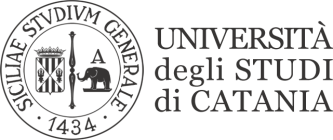 STRUTTURA DIDATTICA SPECIALE DI LINGUE E LETTERATURE STRANIERE                                                    RAGUSA    QUESTIONARIO DI VALUTAZIONE DEL TIROCINIO A CURA DEL TUTOR DELL’ENTEEnte/Azienda:………………………………………………………………Servizio/Ufficio ………………………………………………………….Nominativo del tutor aziendale………………………………….……..2) Il tirocinio si è svolto secondo quanto stabilito nel progetto formativo individualizzato per ciascuno studente?1. Si	2. NoSe no, per quale di queste ragioni:1.   al tirocinante sono stati assegnati altri compiti2.	è venuta meno l'utilità delle attività previste dal progetto formativo-professionale3.   altro ( specificare) 	3) Tra questi due diversi “stili di tutorship aziendale”, quale ritiene sia stato il modello utilizzato  per iltirocinio che si è appena concluso?1. Affiancamento molto stretto nelle prime fasi del tirocinio a cui è seguito un tutorato periodico conrichiami, check e incontri settimanali2. Affiancamento giornaliero durante tutto il periodo trascorso nell’ente3. Altro (specificare) 	4) Gli incontri di tutorato erano strutturati?1. Si	2. No5) Se si, con quale modalità?(specificare) 	6) Come giudica l’assistenza, da parte del Dipartimento, nella risoluzione dei problemi amministrativi e burocratici?1.   Insufficiente	2.Sufficiente  3.Buona  4. Ottima7) E come giudica, invece, l’assistenza, da parte del tutor didattico, nella risoluzione dei problemi relazionali con i tirocinanti?1.   Insufficiente	2.Sufficiente  3.Buona  4. Ottima8) Alla luce della sua esperienza, come reputa il profilo formativo-professionale degli studenti che hanno frequentato il tirocinio?1.   Insufficiente	2.Sufficiente  3.Buona  4. Ottima8.1) (se ha risposto insufficiente o sufficiente) Quali accorgimenti pensa di poter ‘suggerire’?(è possibile fornire più risposte)1. Una maggiore e più approfondita preparazione teorica da parte del tirocinante in relazioneall’attività che andrà a svolgere2. Una maggiore preparazione sul collegamento tra teoria e pratica3. Una maggiore presenza ed assistenza da parte del Tutor didattico4. Altro (specificare)…………………………………………..9) Come valuta l'attuale organizzazione dell'attività di tirocinio predisposta dal Dipartimento? Positiva |_ | perchè.......................................................................................................................... negativa |_|perchè..................................................................................................................................10) Da 1 a 10 (dove 1 indica una utilità minima e 10 una utilità massima) quanto ritiene utile, per il lavoro del suo ufficio, la possibilità di poter utilizzare dei tirocinanti?10.1)	Può motivare il suo giudizio?…………………………………………………………………………………………………………………………………………………………………………………………………………11)		Ci sono aspetti relativi all’organizzazione del tirocinio che non sono stati valutati in questo questionario e su cui vuole esprimere delle considerazioni o dei suggerimenti?………………………………………………………………………………………………………………Data compilazione 	/ 	/ 	 	timbro e firma_ 	Per niente proficuaMolto proficua1	2345678910